ГРАФИКработы Государственной экзаменационной комиссии по специальности1-39 03 01 Электронные системы безопасностидля студентов заочной формы обучения ФКТ ИИТ БГУИР в январе 2024 годаЗащита дипломных проектов будет проводиться в ауд. 416-1 корп.ГРАФИКработы Государственной экзаменационной комиссии по специальности1-39 03 02 Программируемые мобильные системыдля студентов заочной формы обучения ФКТ ИИТ БГУИР в январе 2024 годаЗащита дипломных проектов будет проводиться в ауд. 413-1 корп.ГРАФИКработы Государственной экзаменационной комиссии по специальности1-40 05 01-10 Информационные системы и технологии
(в бизнес-менеджменте)для студентов заочной формы обучения ФКТ ИИТ БГУИР в январе 2024 годаЗащита дипломных проектов будет проводиться в ауд. 415-1 корп.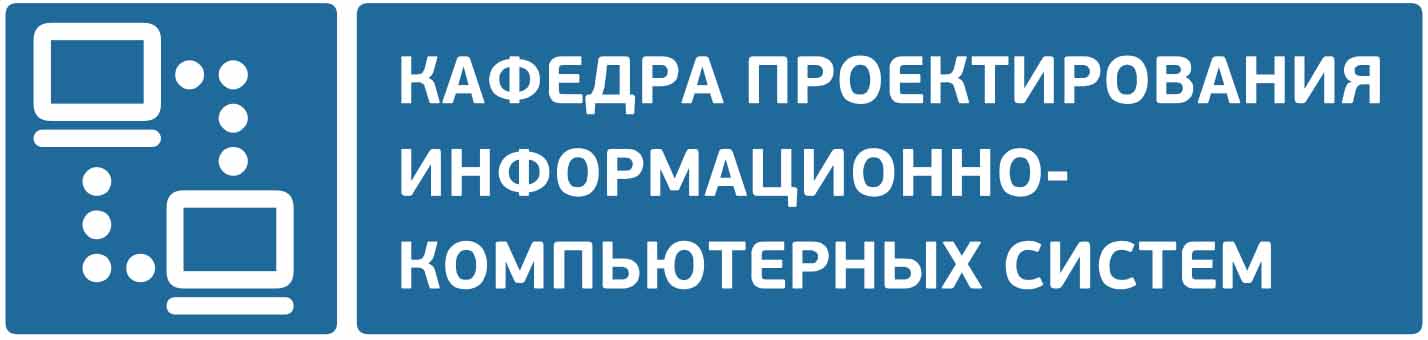 Фамилия, имя, отчество председателяДни и часы работы ГЭКДни и часы работы ГЭКДни и часы работы ГЭКДни и часы работы ГЭКЛЕОНОВАлександр Александрович19 января22 января23 января24 январяЛЕОНОВАлександр Александрович9.00-12.309.00-12.309.00-12.309.00-12.30Фамилия, имя, отчество председателяДни и часы работы ГЭКДни и часы работы ГЭКДни и часы работы ГЭКДни и часы работы ГЭКФамилия, имя, отчество председателя19 января22 января23 января24 январяШУХТАВадим Григорьевич9.00-12.309.00-12.309.00-12.309.00-12.30Фамилия, имя, отчество председателяДни и часы работы ГЭКДни и часы работы ГЭКФамилия, имя, отчество председателя19 января22 январяКОТОВВладимир Михайлович9.00-12.309.00-12.30